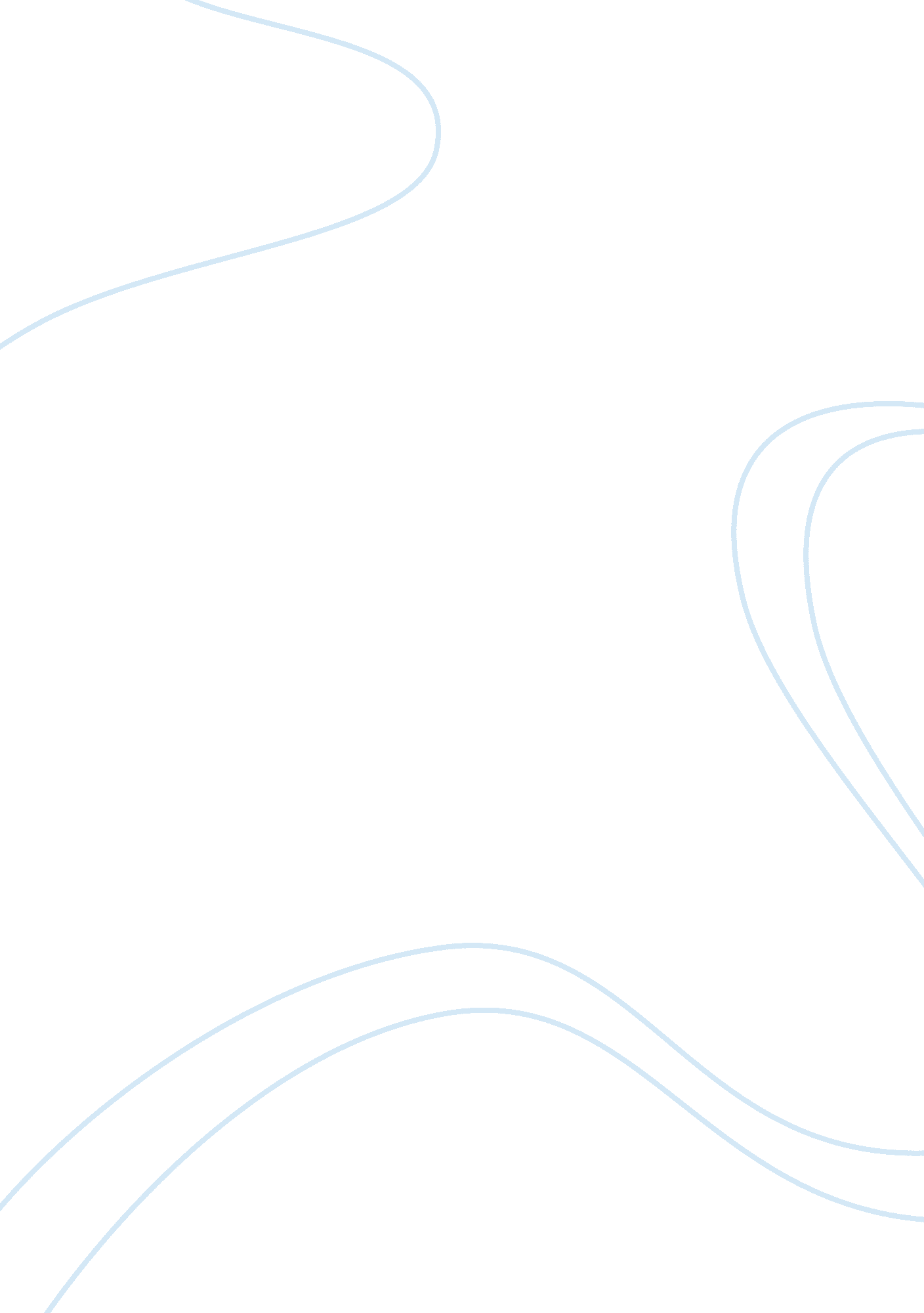 Classification on relatives essayCountries, United States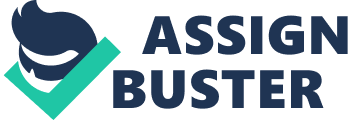 Its where one day you hopefully will get your degree ND have the opportunities of a lifetime. Is the University of California, Los Angelo a better school then the university of Nevada, Lass Vegas? The environment in Lass Vegas is not as big and open as Los Angelo. They both have many similarities such as: the culture, opportunities, experiences, and walking distance in many places. But Lass Vegas is known as sin city and if your for the partying, and having the fun its a great environment for you to be around. Like Los Angelo, Lass Vegas is known to many big businesses. There are 20, 000 people that attend this university which seems like a lot In contrast he University of California which is located in Los Angelo. When many people think Los Angelo they think gangs and violence but there is an up part to that. The University of California is one the highest known schools in the United States. The environment is a lot like Vegas but there are 40, 000 people that attend the school and where’s there more people usually means more surroundings and a bigger space. It may have some of the same things like culture, opportunities , and experiences. Like NULL, LACE is a lot of walking distance from dorms to school, and many things in between those re things like food, gyms and etc. Vegas is a great place for learning; It has many things to offer just as well as Los Angelo. The environment is great but academics is the real reason you are going to college unless your the next Michael Phelps, Lebanon James , or another athletic star. In the University of Nevada they offer 220 undergraduate, masters , and doctoral degree program. It might offer less due to the smaller school. Null is based on a medical school. As for UCLA, it offers 5, 000 courses that could end in 125 different majors. UCLA has a lot more to offer its not really based on just one hind. With the bigger classes it maybe a little crowed but the professors are there to help you. They may not care as much as they do it the classrooms but it would be your responsibility to go after to ask for help. Or even join tutoring which I’m sure is offered at both schools. With over 109 academic departments it would help you decided on what you want to do in life. Being Michael Phelps, Lebanon James, or even Alex Rodriguez, you would have to start somewhere in life. College is where everything hits the big time because the professional teams or even Olympics Starts to really look at you. Both NULL and UCLA have many sports to offer. The University of Nevada is the home of the red and silver Rebels. They offer the normal football , baseball, basketball, swim, golf, soccer, and etc. They do offer men cheer which not many schools do not offer. Although UCLA doesn’t offer male cheer it offers others things like track and field, men’s volleyball, water polo, women gymnastics, women rowing, and women sand volleyball, otherwise it offers the same basic sports. UCLA is home of the blue and gold Burns. They are very high in there division because of the level of talents they have on the lied and/or courts. UCLA is a better school it offers a more experience environment that will prepare you more for the future, has a better verity of academics, and more sports to offer for the people who have dreams to become professional athletes. College is very stressful itself but finding one right for you is even harder. The University of Nevada in Lass Vegas offers many things but; it isn’t just as big and have more opportunity then the University of California in Los Angelo. With the environment, academics, and sports its a bigger and better school. Some people might disagree but that’s what I think. 